Model   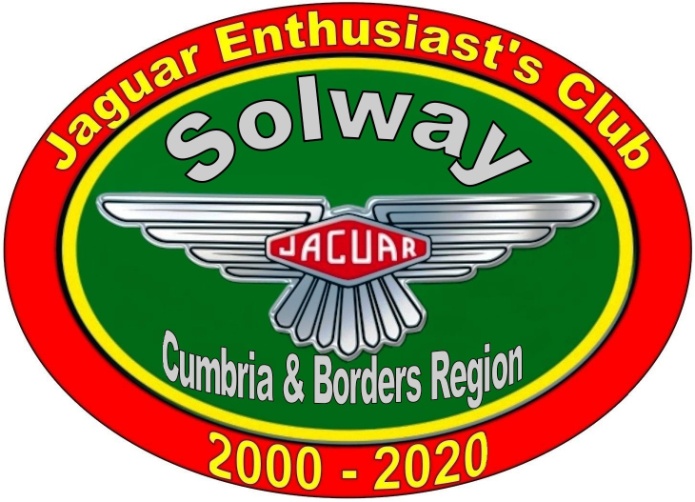 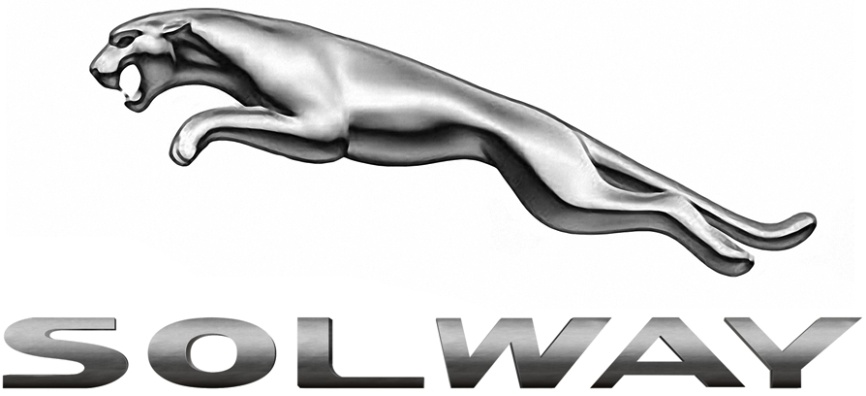 	Owner - 	Year of Manufacture 	Year Acquired 	Cubic Capacity  